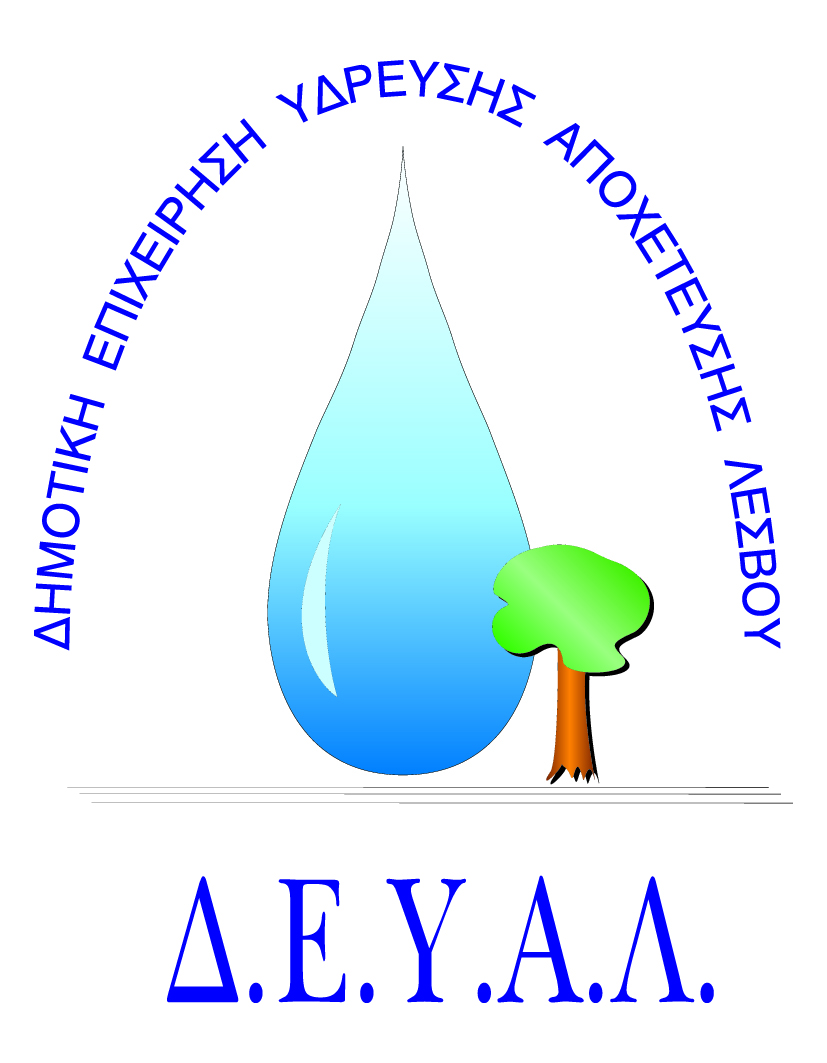 ΔΗΜΟΤΙΚΗ ΕΠΙΧΕΙΡΗΣΗ                                                               Ημερομηνία:ΥΔΡΕΥΣΗΣ ΑΠΟΧΕΤΕΥΣΗΣ                                             ΛΕΣΒΟΥ                                                                                                                     Προς                                                                                                                     Δ.Ε.Υ.Α. ΛέσβουΕΝΤΥΠΟ 1 - ΟΙΚΟΝΟΜΙΚΗ ΠΡΟΣΦΟΡΑ	Προς Υπογραφή Προσφέροντος ή Εκπροσώπου του……………………………………………………… Όνομα υπογράφοντος……………………………………………….Αρ. Δελτίου Ταυτότητας/ΔιαβατηρίουΥπογράφοντος………………………………………………..Ιδιότητα υπογράφοντος……………………………………………… ΘΕΜΑ:ΠΡΟΜΗΘΕΙΑ ΕΣΧΑΡΩΝ ΥΔΡΟΣΥΛΛΟΓΗΣ ΓΙΑ ΤΙΣ ΑΝΑΓΚΕΣ ΤΗΣ Δ.Κ.ΣΚΟΥΤΑΡΟΥ ΤΗΣ Δ.Ε.ΠΕΤΡΑΣ.    Αρ. πρωτ.:  7881/13-7-2018Α/ΑΠΟΣΟΤΗΤΑΠΕΡΙΓΡΑΦΗΤΙΜΗ ΜΟΝ. ΚΟΣΤΟΣ12ΣΧΑΡΑ ΥΔΡΟΣΥΛΛΟΓΗΣ ΔΙΑΣΤΑΣΕΩΝ:Α) ΕΞΩΤΕΡΙΚΕΣ ΔΙΑΣΤΑΣΕΙΣ 0,70cmX0,80cm ΜΑΖΙ ΜΕ ΠΛΑΙΣΙΟ ΣΤΗΡΙΞΗΣΒ) ΕΞΩΤΕΡΙΚΕΣ ΔΙΑΣΤΑΣΕΙΣ 110cmX0,80cm ΜΑΖΙ ΜΕ ΠΛΑΙΣΙΟ ΣΤΗΡΙΞΗΣΟΙ ΣΧΑΡΕΣ ΘΑ ΣΥΜΠΛΗΡΩΝΟΝΤΑΙ ΑΠΟ ΤΑ ΑΝΤΙΣΤΟΙΧΑ ΠΛΑΙΣΙΑ ΤΟΠΟΘΕΤΗΣΗΣ (ΓΩΝΙΑ 0,04Χ0,04)cm.ΔΙΑΚΕΝΑ ΜΕΤΑΞΥ ΡΑΒΔΩΝ (0,03)cmΠΑΧΟΣ ΡΑΒΔΟΥ 0,02cmΒΑΘΟΣ 0,04cm(ΕΝΑΛΛΑΚΤΙΚΕΣ ΔΙΑΣΤΑΣΕΙΣ (0,03Χ0,03)cmΚΑΘΑΡΗ ΑΞΙΑΚΑΘΑΡΗ ΑΞΙΑΚΑΘΑΡΗ ΑΞΙΑΚΑΘΑΡΗ ΑΞΙΑΦΠΑ…..%ΦΠΑ…..%ΦΠΑ…..%ΦΠΑ…..%ΣΥΝΟΛΟΣΥΝΟΛΟΣΥΝΟΛΟΣΥΝΟΛΟ